Beitragsgesuch an den Fonds für die Bekämpfung der DrogenabhängigkeitIm Kanton Freiburg ist seit dem 1. Januar 1997 das Gesetz über den Fonds für die Bekämpfung der Drogenabhängigkeit in Kraft. Der Fonds „wird gespiesen durch die Vermögenswerte und Ersatzforderungen, die der Strafrichter im Zusammenhang mit illegalem Drogenhandel eingezogen oder festgesetzt hat“ (Art. 1). Gemäss Art. 2 bezweckt der Fonds, „mit den verfügbaren Mitteln die folgenden Massnahmen vermehrt zu finanzieren:a)	die Information und die vorbeugenden Massnahmen auf dem Gebiet der Drogenabhängigkeit, insbesondere in Schulen;b)	die polizeilichen und gerichtlichen Mittel für die Bekämpfung des Drogenmissbrauchs;c)	die medizinisch-soziale Betreuung von Drogenabhängigen;d)	Programme für alternative Produktion und Beschäftigung in den drogenproduzierenden und -verarbeitenden Ländern“Datum, Ort	Unterschrift(en)…………………………………	………………………………………………………………Senden Sie bitte das ausgefüllte Formular mit seinen Anhängen per Post und per E-Mail an : Sicherheits- und JustizdirektionReichengasse 271700 FreiburgTel. 026 305 14 00E-Mail : dsj@fr.ch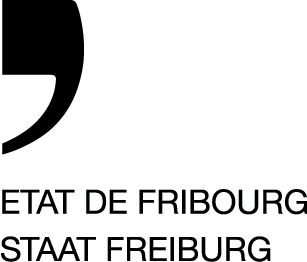 Direction de la sécurité et de la justice DSJSicherheits- und Justizdirektion SJDReichengasse 27, 1701 FreiburgT +41 26 305 14 03, F +41 26 305 14 08www.fr.ch/sjdName / Titel des ProjektsOrganisation / verantwortliche Institution NameOrganisation / verantwortliche Institution AdresseOrganisation / verantwortliche Institution PLZ, OrtProjektverantwortliche/rName VornameProjektverantwortliche/rE-Mail / TelefonKontaktpersonName VornameKontaktpersonE-Mail / TelefonFinanzierungBeim Fonds beantragter BeitragCHFFinanzierungWeitere öffentliche und private Mittel für das ProjektOrganisation:                       CHFFinanzierungGesamtkosten des ProjektsCHFProjektdauerProjektbeginnProjektdauerEnde des ProjektsBereich und ProblematikInformation und Prävention im Bereich DrogenabhängigkeitBereich und ProblematikPolizeiliche und gerichtliche MittelBereich und ProblematikMedizinisch-soziale Betreuung von DrogenabhängigenBereich und ProblematikAlternative Produktion und Beschäftigung im AuslandKurze Zusammenfassung des ProjektsKontext und Argumente für das ProjektAusgangskontext: Beschrieb der heutigen Situation, Kontext (politisch, sozial, wirtschaftlich) in den sich das Projekt einfügt:Argumente für das Projekt: Interventionsbedarf (gestützt auf wissenschaftliche Daten und das Bedürfnis vor Ort) in Bezug auf den Problemkreis, dem das Projekt gilt:Andere Organisationen: Ist schon jemand in dem vom Projekt vorgeschlagenen Bereich tätig? (Unterschiede / Ähnlichkeiten) :Gleichartige Projekte: Ähnliche Projekte, auf die Bezug genommen werden kann:Referenzen : Theorie, Studien, Bücher, Artikel usw., die für dieses Projekt herangezogen wurden:Zweck und Ziele Zweck (langfristige Perspektive) : Welche Absicht verfolgt das Projekt, welche Veränderung wird langfristig erwünscht:Jahresziele: Welche Ziele (SMART = spezifisch, messbare, adäquate, realistische und und in einer bestimmten Zeit realisierbar) wollen Sie mit dem Projekt erreichen:Indikatoren: Wie wird die gewünschte Veränderung festgestellt und gemessen werden (Output- und Auswirkungsindikatoren):Zielpublikum / Setting und ZielgruppeZielgruppe: Beschrieb des Zielpublikums und der Nutzniesser/innen des Projekts:Setting: Umfeld, in dem das Projekt abläuft:Planung und Aktivitäten des Projekts Vorgesehene Aktivitäten:Vorgesehene Instrumente:Programm für den Projektablauf (Planung der Tätigkeiten und Zeitplan) :Projektorganisation und -managementOrganisation, Verteilung der Aufgaben, Verantwortlichkeiten und Funktionen der verschiedenen Projektorgane (Steuerungsausschuss, Projektleiter/in und –gruppe, beratende Expertengruppe/n, Organigramm, wer ist für was verantwortlich, Qualifikation der Mitarbeitenden):Entscheidungsprozesse (inkl. Informationsfluss) :Zusammenarbeit mit anderen Institutionen / Projekten, Nutzung von Synergien:Aspekte des Projekts, für die Kommunikationsmassahmen erforderlich sind: wann, durch wen, auf welche Art und Weise:Evaluation und NachhaltigkeitZwischen- und Schlussevaluationen : Wie soll eine Evaluation, eine Bilanz der realisierten Tätigkeit durchgeführt werden, Zweck dieser Evaluation (z.B. Entscheidfindung, Verbesserung des Projekts usw.), Evaluationsmethode: Wer nimmt die Evaluation vor (Selbstbeurteilung oder externe Evaluation): die in die Evaluation miteinbezogenen Institutionen und Personen (Begründung der Wahl):Nachhaltigkeit: Was ist vorgesehen, damit das Projekt nachhaltig wird oder sich nach den ersten drei Jahren weiterhin als nützlich erweist (Handbuch, Website, langfristige Finanzierung usw.):Budget : Kosten und FinanzierungMittel: für den Projektablauf nötige finanzielle und personelle Mittel : die Zahlen des laufenden Jahres, des Vorjahres und des folgenden Jahres/der folgenden Jahre beilegen (in Tabellenform als Anhang); Änderungsangaben in %:Herkunft der Finanzierung  Woher stammt die Finanzierung, wer hat sich beteiligt und in welcher Höhe:Bemerkungen / Kommentare